LO: Recognise how technology is used in the home (E2.1)AC: Demonstrate safe practices when using technology in the home (E2.1.2)Task 1: Students are going to use 3 pieces of technology safely. Take pictures of the students following the directions to use it safely, remember practice makes perfect! Extra challenge – Write or draw your own directions to use it safelyMicrowave: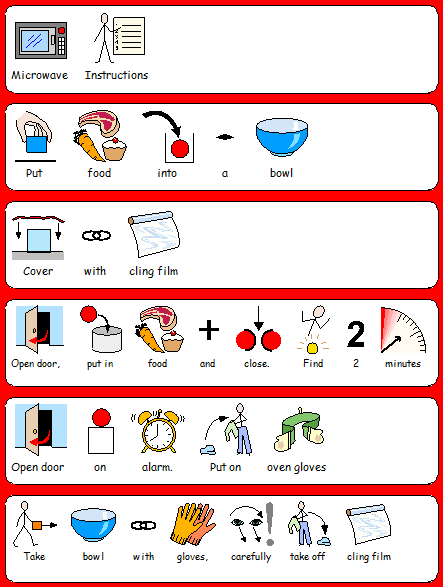 Toaster: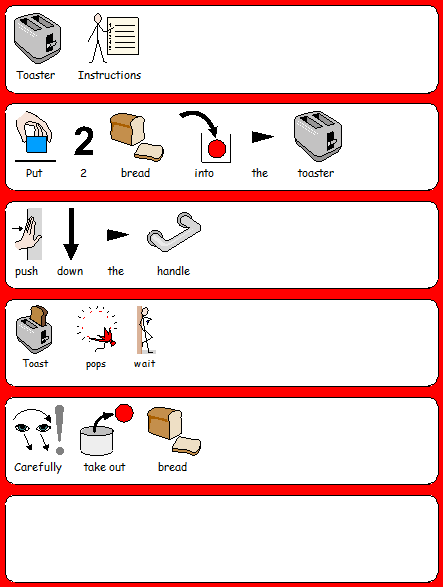 Vacuum Cleaner: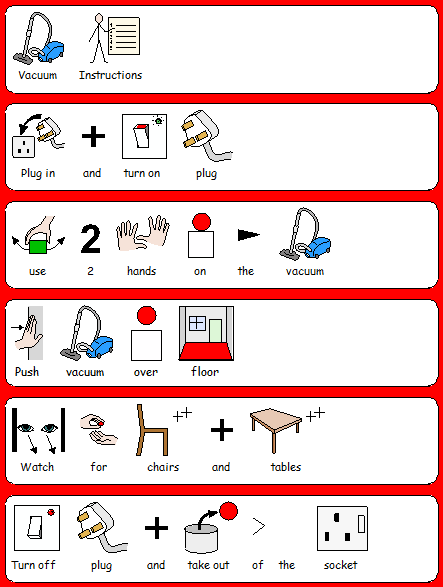 